.Intro: 16 counts.S1: Walk x 2, Forward Lock Step, Syncopated Rocking Chair x 2.S2: Walk Back x 2, Sailor Step 1/4 Turn Right, Ball Step, Cross Step, Side Rock & Cross.S3: Turn 1/4 Left, Step 1/2 Turn Left Step, Step Forward, Step Right, Behind, 3/4 Turning Lock Step Right.S4: Step, Turn 1/2 Left, Shuffle 1/2 Turn Left, Kick & Rock Step, Kick & Rock Step.S5: Heel Switches & Step Right, Hitch Ball Cross, Step left, Sway Right, Left.S6: Heel Switches & Rock Forward, Recover, Back Lock Step, Touch Back, Reverse 1/2 Turn Left.S7: Jazzbox With 1/4 Turn Left, Montery 1/4 Turn Right, Side Switches Left & RightS8: Rock Forward, Recover, Full Turn Turning Lock Step, Step Right, Coaster Step.Start Again.RESTARTS: there are 2 Restarts:-Restart after count 48 during wall 2 facing 6 o’clock.Restart after count 48 during wall 4 facing 12 o’clockEnding: On count 47 turn 1/2 left stepping forward on L. Sweep R round 1/2 turn left to face 12 0’clock.I Got Fire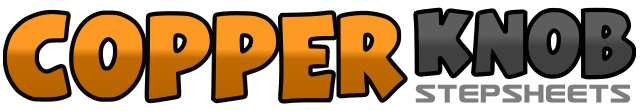 .......Count:64Wall:4Level:Intermediate.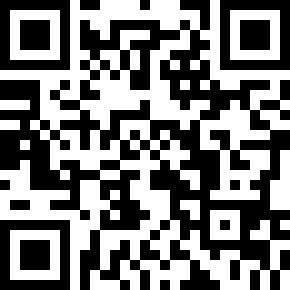 Choreographer:Kate Sala (UK) - May 2015Kate Sala (UK) - May 2015Kate Sala (UK) - May 2015Kate Sala (UK) - May 2015Kate Sala (UK) - May 2015.Music:Fire Under My Feet - Leona LewisFire Under My Feet - Leona LewisFire Under My Feet - Leona LewisFire Under My Feet - Leona LewisFire Under My Feet - Leona Lewis........1 2Walk forward on R, L.3 & 4Step forward on R. Lock step L behind R. Step forward on R.5& 6&Rock forward on L. Recover on R. Rock back on L. Recover on R.7 & 8Rock forward on L. Recover on R. Step back on L.1 2Walk back on R, L.3 & 4Cross step R behind L. Turn 1/4 right stepping L in place. Step R to right side. 3:00& 5 6Step L next to R. Step R to right side. Cross step L over R.7 & 8Rock out on R to right side. Recover on to L. Cross step R over L.1 2& 3Turn 1/4 left stepping forward on L. Step forward on R. Pivot 1/2 turn left. Step forward on R.4 5 6Step forward on L. Step out on R to right side. Cross step L behind R.7 & 8Turn 1/4 right step forward on R. Turn 1/4 right lock step L behind R. Turn 1/4 right stepping forward on R1 2Step forward on L. Turn 1/2 left stepping back on R.3 & 4Shuffle 1/2 turn left on L, R, L. 3:005& 6&Low kick R to right diagonal. Step down on R. Rock back on L. Recover on to R.7 & 8&Low kick L to left diagonal. Step down on L. Rock back on R. Recover on to L.1& 2&Dig R heel forward. Step R in place. Dig L heel forward. Step L in place.3 4Long step on R to right side. Hitch L knee up and across L.& 5 6Step down on L. Cross step R over L. Step L to left side.7 8Sway R. sway L.1& 2&Dig R heel forward. Step R in place. Dig L heel forward. Step L in place.3 4Rock forward on R. Recover on to L.5 & 6Step back on R. Lock step L over R. Step back on R.7 8Touch L toe back. Reverse 1/2 turn L. (Restart from here during wall 2 & 4). 9:001 - 4Cross step R over L. Turn 1/4 left stepping left & slightly back on L. Step R to right side. Step L forward.5 6Point R toe out to right side. Pivot 1/4 turn right stepping R next to L. 9:007 & 8&Point L out to left side. Step L next to R. Point R out to right side. Step R next to L.1 2Rock forward on L. Recover on to R.3 & 4Turn 1/2 left stepping forward on L. Lock step R behind L. Turn 1/4 left stepping forward on L.& 5 6Lock step R behind L. Turn 1/4 left stepping forward on L. Step R to right side. 9:007 & 8Step back on L. Step R next to L. Step forward on L.